Если изменились паспортные данные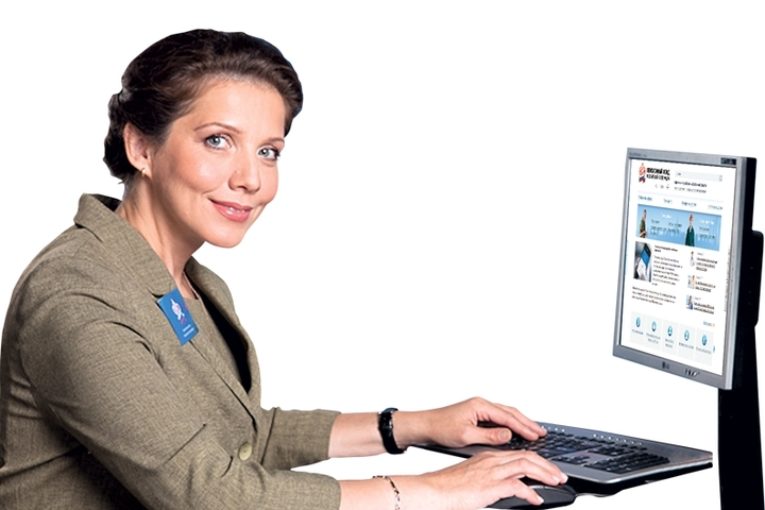 Управление ПФР в Приозерском районе Ленинградской области сообщает, что в случае необходимости изменения анкетных данных, содержащихся в индивидуальном лицевом счёте зарегистрированного лица (например, изменение фамилии), можно воспользоваться электронным сервисом на официальном сайте ПФР.Сервис даёт возможность без посещения клиентской службы ПФР провести актуализацию анкетных данных, включая информацию о документе, удостоверяющем личность.При входе в личный кабинет гражданина на сайте ПФР автоматически проводится сверка анкетных данных Единого портала государственных услуг и сведений, содержащихся в базе данных ПФР. При расхождениях (например, изменилась фамилия и получен новый паспорт, а в ПФР сведения не изменены) выводится сообщение с предложением актуализировать данные в ПФР или в ЕСИА.Для актуализации сведений в ПФР необходимо выбрать соответствующую опцию «Обновить данные в ПФР».В случае, если гражданин сначала актуализировал данные в клиентской службе ПФР при личном обращении, после авторизации на портале ПФР ему будет предложена опция «Обновить данные в профиле ЕСИА».#изменение данных#пфр